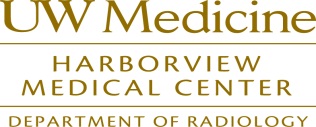 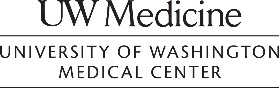 UNIVERSITY OF WASHINGTON IMAGE GALLERY INTAKE FORM            Fill out one intake form completely for each type of equipment requested and return to mcsos@uw.edu;   Name of Group/Specialty/Clinic (Specify) ____________________________________________________Name of person submitting form and contact information: _______________________________________________________________________________________Name						email						PhoneDevice/Equipment InformationWhat type of device/equipment is it?  _________________________________________________________Location of device/equipment HMC  UWMC  SCCA   ROOS   ESC  OTHER_______________How is PHI captured with this image? _______________________________________________________________________________________Image Format being stored  DICOM  JPEG    PDF  PNG  TIFF   MOV   AVI
  OTHER ______For DICOM images:Modality Type CR  DR RF  XA MRI  CT US  OT    Other_______________________Application Entity Title (AET) _______________________________________________________________IP Address ____.____.____.____   Port  _______________________Modality Work list Y/NStorage RequirementsAre there historical images that you would like stored?  Yes   NoIf yes, please explain: ______________________________________________________________________________________________________________________________________________________________________________Expected Volume:     Weekly___________     Monthly___________     Yearly___________Average Size of single image:        1-3MB          5-10MB                  Over 10MBCompression:        Non Compressed                   CompressedHow do you expect to transfer the information into Image Gallery?  ________________________________________________________________________________________________________________________________________________________________________________________________________________Retention Requirements    1- 2 Years   3 Years    5 Years    More than 5 YearsImages will be stored locally.  You have an option to store a second copy.  Are you interested in finding out more?             Yes            NoPHI and other information to be stored. Please check all that apply.*Indicates required. *  Patient Name		* MRN [select all that apply] --  EPI#    H#    U#            * DOB			  Age          *  Sex      * Study Date/Time		* Study Description                Patient Location		 Department Location   Ordering Physician		 Requesting Physician	 Attending Physician   Acquisition Device Name	 Manufacturer of DeviceWill Order numbers need to transfer?      Yes       No    If Yes, explain how_________________________Others (Specify)__________________________________________________________________________Designated Administrational Person’s Contact InformationThis person will be the main contact for emails sent for planned and unplanned downtimes, upgrades, and other notifications.Contact Name _________________________________________Email ________________________________________________Phone Number_________________________________________Clinic/Department Name ___________________________________________________________________Contact Person’s Location  HMC  UWMC  SCCA  ROOS  ESC  OTHER _________________In addition to the administrative person listed above, who would need to be contacted for Image Gallery downtimes, upgrades, etc?  *These users will also get access to Image Gallery.Users needing access to Image Gallery that do not need email updates:Clinical Engineering – Did you contact CE? Who and When?
Describe your current workflows (how do you acquire images and how do you send them Ex: acquire images by phone and store on PC then Push to PAC. Do you take stills & video?)____________________________________________________________________________________________________________________________________________________________________________________________________________________________________________________________________________________________________________________________________________________________________________________________________________________________________________________________________________________________________________________________________________________________Do you already access images? How? 
 Epic		 ORCA	 Mindscape URL (direct)	 OtherWhat options are we looking at as possible means of image transfer? Media Manager		Media Manager web DICOM			 HL7 Mobile			 What would a future workflow look like?__________________________________________________________________________________________________________________________________________________________________________________________________________________________________________________________________________________________________________________________________________________________________________________________________________________________________________________________________What reporting needs would they have?____________________________________________________________________________________________________________________________________________________________________________________Can we meet their needs?     Yes          NoExplain: _____________________________________________________________________________________________________________________________________________________________________________________________________________________________________________________________________________________________________________________________________________________________________________________________________________________________________________________________________________________________________________________________________________________________________________________________________________________________________________________________________________________________________________________________________________User NameUser RoleUser PhoneUser EmailUser NameUser RoleUser NameDateSection below to be filled out by Radiology IT